Name of the event: Desh-Kal-Samaj er Prekhite Rama Chowdhury-SriJib Nyaytirtha- Ambikaduttavyas er SahityakirtiCategory: National Level Seminar Organising unit: Department of Sanskrit, RKSMVV and APC college in collaboration with IQACDate: 13.12.2022Time: 10.30 amVenue: Swamiji Bhavan, RKSMVVNumber of Students: 120 (From RKSMVV: 40. From APC College: 80)Number of Teachers: 15 (From RKSMVV: 3, From APC College: 4)Name of resource Persons:Prof. Braja Kishore Swain, Former Head & Professor, Department of DharmasastraShree Jagannath Sanskrit University, Puri, OdishaProf. Aditi Sarkar, Former Head & Professor, Department of Sanskrit University of BurdwanProf. Ayan Bhattacharya, Former HOD & Professor, Department of SanskritWest Bengal State University Number of beneficiaries: 120 students are the beneficiariesBrief description of the event: IQAC & Department of Sanskrit, Ramakrishna Sarada Mission Vivekananda Vidyabhavan in collaboration with IQAC & Department of Sanskrit, Acharya Prafulla Chandra College, New Barrackpore organized a one day State Level Seminar on Desh-Kal-Samaj er prekhite Rama Chowdhury-Srijib Nyaytirtha-Ambikaduttavyas er Sahityakirti on December 13, 2022. The seminar focused on the literary works of Rama Chowdhury, Srijib Nyaytirtha and Ambikaduttavyas. The programme started at 10:30 am with the Vedic Chanting by the students of RKSMVV followed by a welcome address by Dr. Chaiti Mitra, IQAC Coordinator, RKSMVV. Opening remarks and an introduction of the programme were given by Dr. Sanghamitra Mukherjee, HOD, Dept. of Sanskrit, RKSMVV. She emphasized the need for literary contributions of modern Sanskrit Scholars.
Next, it was Dr. Saktibrata Bhowmik, the Principal of APC College, who presented forth a speech in which he cordially welcomed and shared his gratitude to all the people present. He also emphasized the importance of the seminar and hoped for this seminar to culminate into a successful and enriching one. The 1st Technical Session started at 11.15 am with the deliverance of a speech by the Resource Person Prof. Braja Kishore Swain on Chipitakcharvane Bastubhaivam. Our next honourable speaker Prof. Aditi Sarkar delivered a speech on the comparative study of Shivrajbijaya by Ambikaduttavyasa and Maharashtrajivanaprobhata by Rameshchandra Dutta.. Following Prof. Sarkar, the last and third speech was delivered by the eminent Speaker Prof. Ayan Bhattacharya on Alankarsastradrishtya Jugajivana natakasya samutkarshe tatroupasthapitadeshkalsamajasthite prabhaba. These speeches were followed by questions, discussion and viewpoints of the participants and speakers. This session was concluded by Pravrajika Vedarupaprana, the Principal, RKSMVV.In the post-lunch sessions, participants presented their papers in academic sessions. chaired by Dr. Sarbani  Bhattacharya, Dept of Sanskrit, APC College. Certificates were distributed to the participants at last. The programme ended with a vote of thanks by Dr. Sarbani Bhattacharya.Program Outcome: In the syllabus of CBCS, the literary works of Rama Chowdhury, Srijib Nyaytirtha and Ambikaduttavyas have been included as per the curriculum. However, there are no books published that focus on and contain the literary works thereby not providing the opportunity to the teachers and students to avail the works. This seminar aimed at reaching out to their literary works through the various speeches by our Eminent Resource Persons. The various research papers that were presented by the researchers of the different esteemed institutions also helped the students to comprehend the eclectic literary works of the honourable authors.Flyer: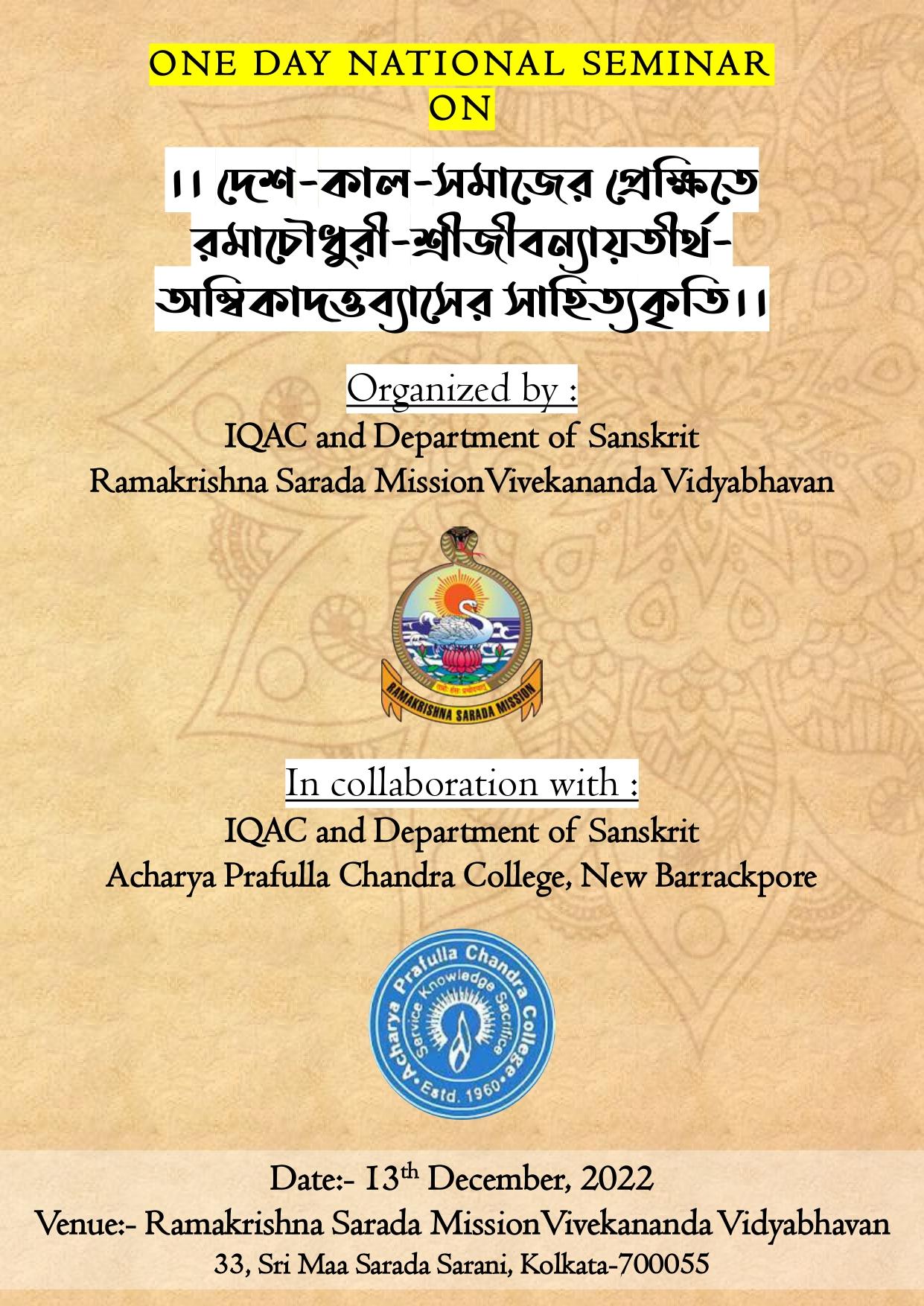 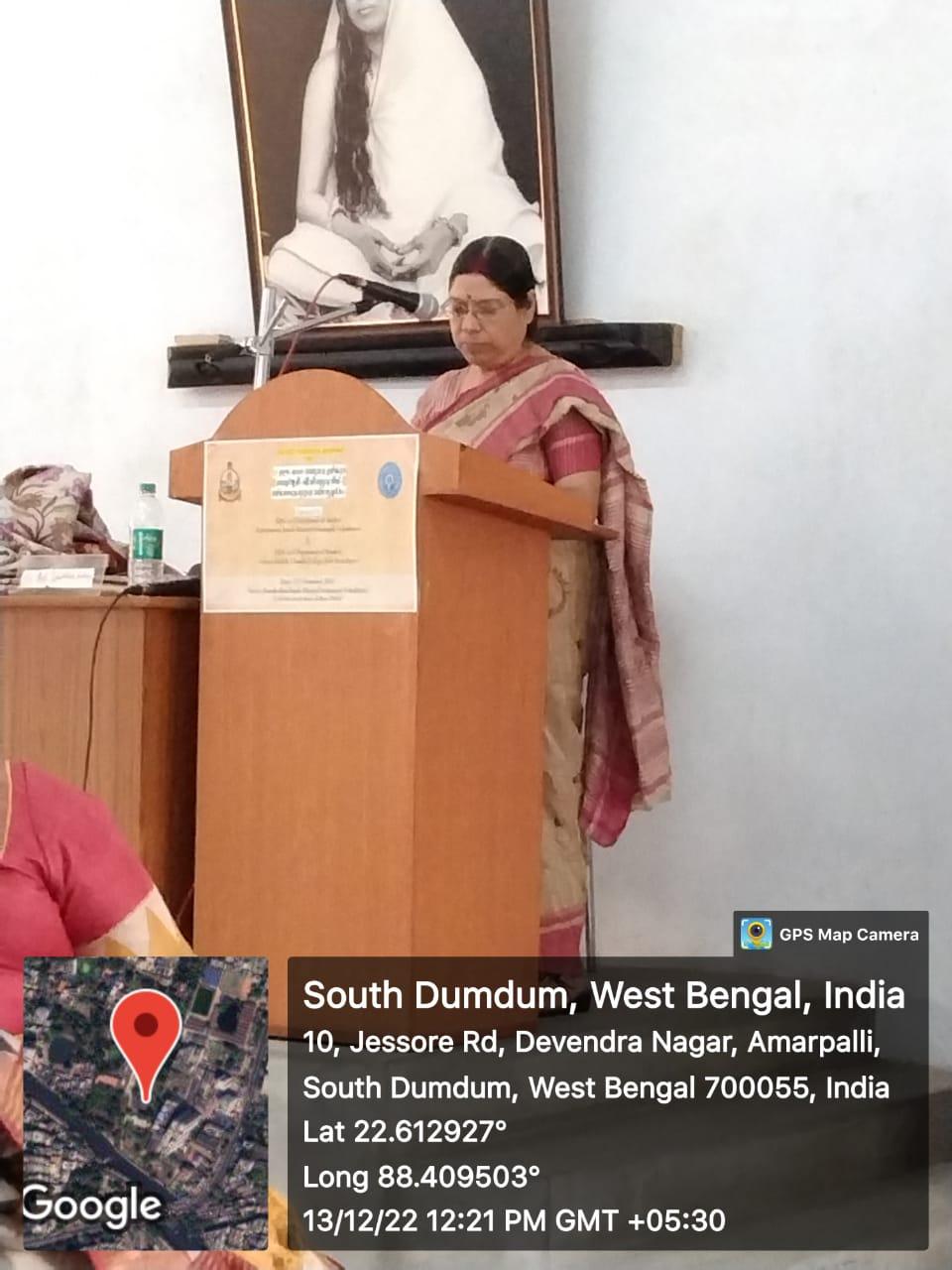 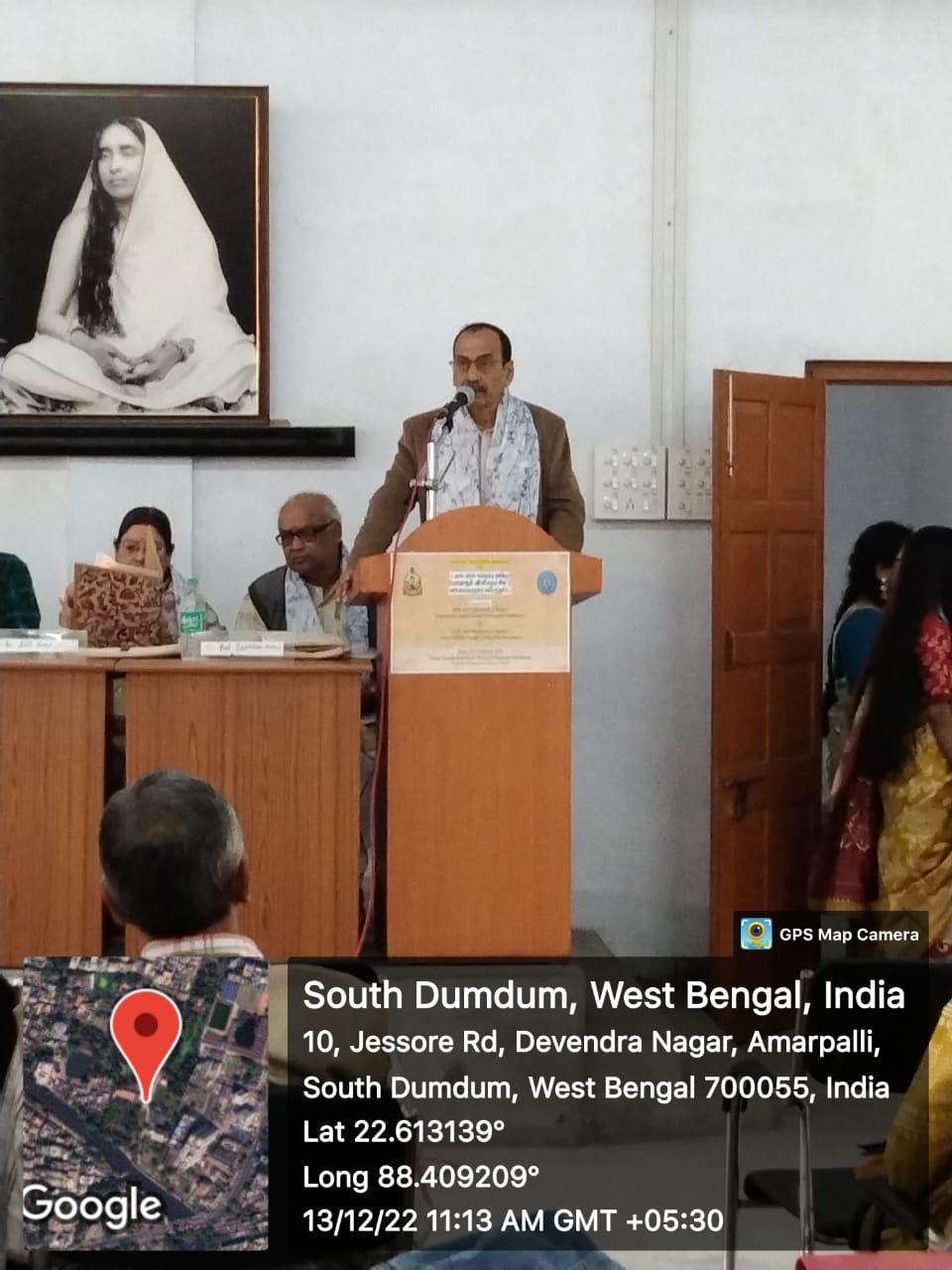 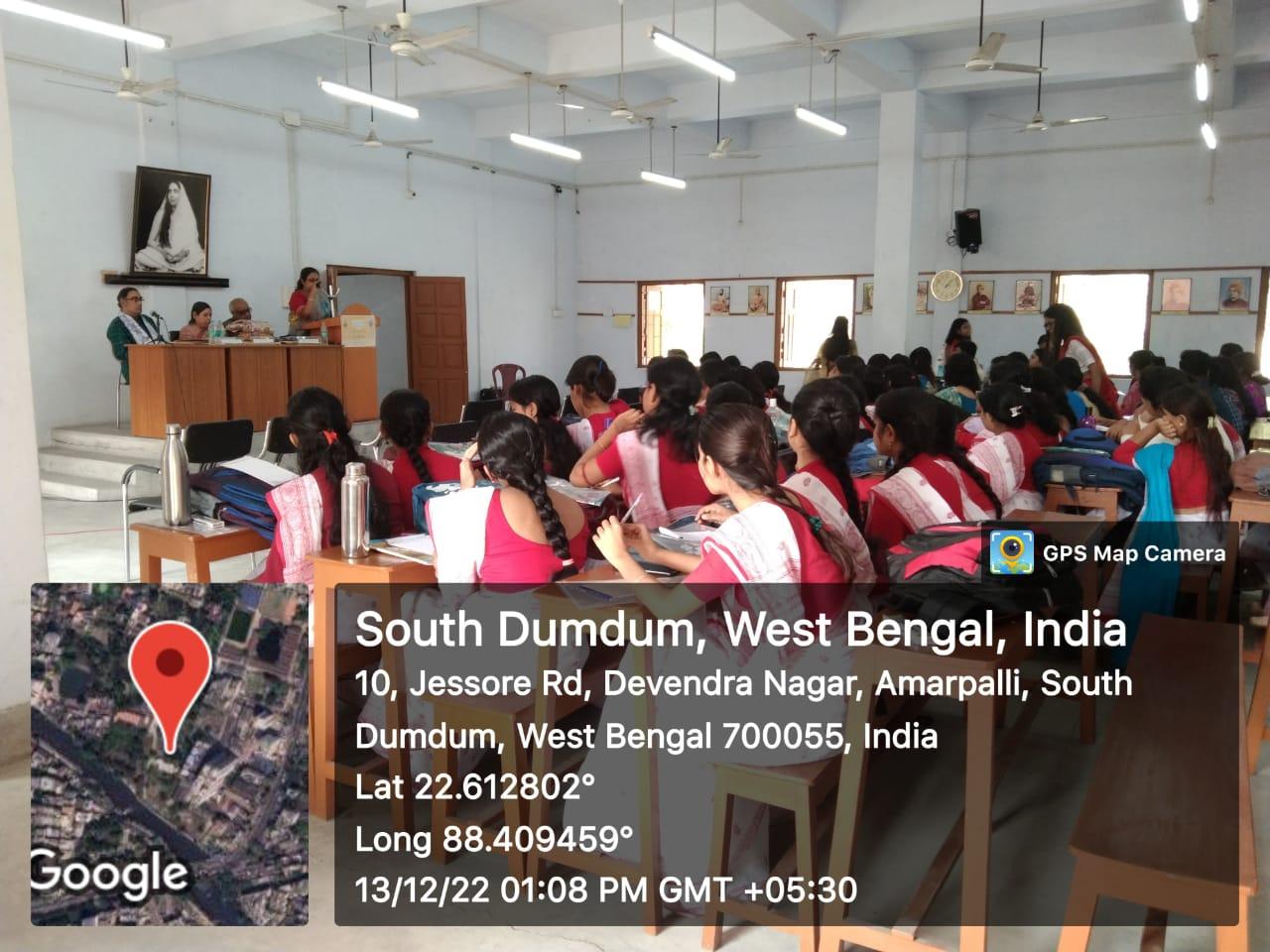 